Read the chart below. It is about a survey in one class that consist of 15 students whether they have been on becak, dokar or tuk-tuk. . fill in the table underneath based on the chart.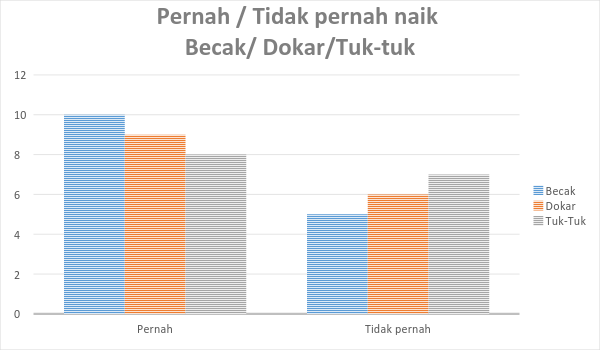 What can you conclude about the class experiences being on traditional vehicles, from the chart above?…………………………………………………………………………………………………………………………………………………………………………………………………………………………………………………………………………………………………………………………………………………………………………………………………………………………………………………………………………………………………………………………………………………………………………………………………………………………………………………………………………Practice the following expressions!Mau kemana? 				-	where are you going?Naik apa kesana?				-	how do you go there?Berapa lama?					-	how long?Apa warna sepeda kamu?			-	what color is your bicycle?Anda mau tiket apa?				- 	what ticket do you want?Ada yang bisa saya bantu?			-	Can I help you?Selamat datang				-	welcomeTiket anak-anak				-	kids ticketTiket dewasa					-	adult ticketJam berapa tutup?				-	what time is it closed?Ada brosur?					-	is there any brochure?Saya mau membeli tiket			-	I want to buy tickets.Ada kamar kecil di dalam kebun binatang?	-	is there any toilet inside?Saya mau tiket jurusan Jakarta – Semarang.	-	I want a ticket from Jakarta – Semarang.Maaf, tiketnya sudah habis.			-	Sorry, the ticket is sold out.Apa ada promo?				-	Is there any promo?BecakDokarTuk-tukPernah10 orangTidak pernah